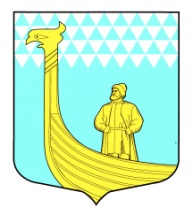 АДМИНИСТРАЦИЯМУНИЦИПАЛЬНОГО ОБРАЗОВАНИЯВЫНДИНООСТРОВСКОЕ СЕЛЬСКОЕ ПОСЕЛЕНИЕВолховский муниципальный район Ленинградская областьдеревня Вындин Островул. Школьная, д. 1 апроект    П  О  С  Т  А  Н  О  В  Л  Е  Н  И Яот  « »  декабря  2013 года № _____                                                        Об установлении средней рыночной стоимости одногоквадратного метра рыночной площади жилья на 1 квартал 2014 годаРуководствуясь методикой определения норматива стоимости 1 кв.м. площади жилья по Российской Федерации и средней рыночной стоимости 1 кв.м. общей площади жилья по субъектам Российской Федерации, утвержденной распоряжением комитета по строительству Ленинградской области от  17 января 2013 года № 5, по данным договоров на приобретение (строительство жилья),  органов государственной статистики, проанализировав имеющиеся данные об изменении стоимости жилья на первичном, вторичном рынке на территории муниципального образования Вындиноостровское сельское поселение в четвертом  квартале 2013 года, на основании произведенного расчета  п о с т а н о в л я ю:1. Утвердить среднюю рыночную стоимость 1 кв.м. общей площади жилья по муниципальному образованию Вындиноостровское сельское поселение  Волховского муниципального района Ленинградской области на 1 квартал 2014 года в размере 37 835 рублей (тридцать семь тысяч восемьсот тридцать пять рублей)  74 копейки, согласно приложению 1.2. Данное постановление подлежит опубликованию в средствах массовой информации и размещению на официальном сайте МО Вындиноостровское сельское поселение. 3. Контроль за исполнением данного постановления оставляю за собой.Глава администрации:                                           М.А. ТимофееваУтвержден постановлением                                                                                 от «   »  декабря 2014 г. №    Приложение 1РАСЧЕТСредней рыночной стоимостиодного квадратного метра общей площади жильяна 1 квартал 2014 года на территории муниципального образованияВындиноостровское сельское поселение                       Ст.дог. х 0,92 + Ст.кред. х 0,92 + Ст.стат. + Ст.стройСр. к.вм. = -----------------------------------------------------------------------------                                                              NГде:Ср. кв.м. – среднее значение  общей площади жилья по муниципальному образованию;Ст. дог. – ставка договорная, по данным договоров на приобретение (строительство) жилья представленных участниками мероприятий, реализуемых в рамках федеральных и региональных программ  –24 598 руб. Ст. кред. – ставка кредитования, используемая на основании данных ОАО «Ленинградское областное жилищное агентство ипотечного кредитования» -  33000 руб.;Ст. стат. – стоимость 1 кв.м. по данным территориального органа федеральной службы государственной статистики по г. Санкт-Петербургу и Ленинградской области (Петростат) на вторичном рынке – 55 607 руб.;  Ст. строй. – стоимость 1 кв.м. общей площади жилья по данным застройщика. – 40 069, 81 руб.;0,92 – коэффициент, учитывающий долю затрат покупателя по оплате услуг риэлторов, нотариусов, кредитных организаций (банков) и других затрат;  N- количество показателей, используемых при  расчете.                      24 598   х 0,92 + 33 000 х 0,92 + 55 607 + 40 069,81Ср. кв.м. = ------------------------------------------------------------------- =                           4= 22 630,16 + 30 360  + 95 676,81 : 4 =148 666,97 : 4 = 37 166,74 руб.Ср. ст. кв.м = Ср.кв.м. х К.дефл.Где: Ср. ст. кв.м. – норматив средней рыночной стоимости 1 кв.м общей площади на 4 квартал 2013 года с учетом индексов – дефляторовК дефл. – дефлятор на очередной квартал, определяемый на основании ежеквартальных  индексов – дефлятор Минэкономразвития России – 101,8Ср. ст. кв.м =  37 166,74  х 101,8 = 37 835, 74 руб.; 